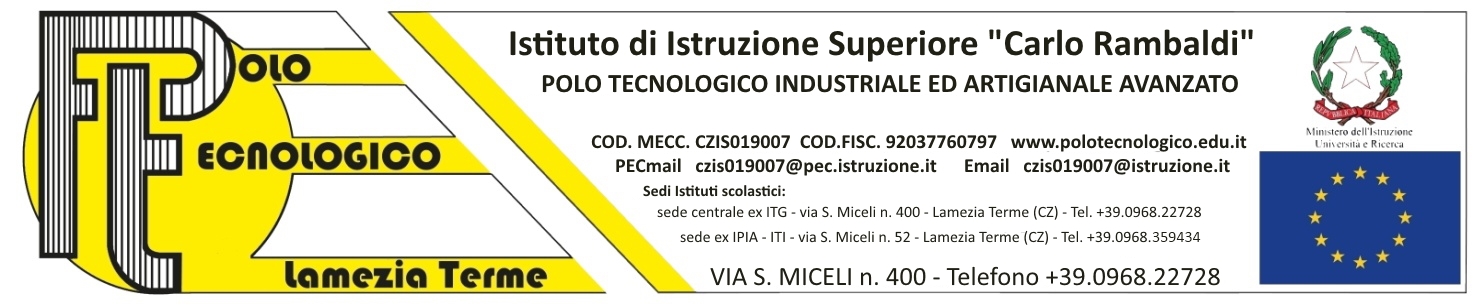 Al Dirigente Scolasticodel Polo Tecnologico Industriale ed Artigianale Avanzato diLamezia TermeMODELLO DI RICHIESTA ECDL/ICDLIl/La sottoscritto/a _____________________________________, nato/a a _________________________ il _______________________, codice fiscale ________________________, cell. __________________, e-mail ____________________________, nella seguente condizione:○ studente iscritto alla classe ________ sez. ________ dell’Istituto○ ex-studente dell’Istituto○ docente dell’Istituto○ personale ATA dell’Istituto○ persona esterna all’Istitutoin possesso di:○ Skills Card n. ____________________________○ nessuna Skills Cardavendo già sostenuto:○ i seguenti esami ECDL: ________________________________________________________○ nessun esame ECDLCHIEDE○ di poter sostenere gli esami mancanti nella prossima sessione d’esame della “Certificazione ICDL/ECDL”○ di poter frequentare le attività preparatorie alla “Certificazione ICDL/ECDL” (il corso sarà attivato solo al raggiungimento di almeno 10 iscritti)Allega alla presente:○ Fotocopia fronte/retro di un valido documento di riconoscimento○ Fotocopia attestante il versamento del pagamento, a favore dell’Istituto, per gli esami da sostenereResta in attesa di vostre comunicazioni in merito. Cordiali saluti.Lamezia Terme, lì _____________________						Firma									__________________________________